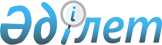 О признании утратившими силу некоторых решений Индерского районного маслихатаРешение Индерского районного маслихата Атырауской области от 24 мая 2017 года № 111-VI. Зарегистрировано Департаментом юстиции Атырауской области 12 июня 2017 года № 3881
      В соответствии со статьей 6 Закона Республики Казахстан от 23 января 2001 года "О местном государственном управлении и самоуправлении в Республике Казахстан", cо статьей 27 Закона Республики Казахстан от 6 апреля 2016 года "О правовых актах" районный маслихат на очередной ХІІІ сессии РЕШИЛ:
      1. Признать утратившими силу некоторые решения Индерского районного маслихата согласно приложению к настоящему решению.
      2. Контроль за исполнением данного решения возложить на государственное учреждение "Аппарат Индерского районного маслихата" (Кабиева Г.М.).
      3. Настоящее решение вступает в силу со дня государственной регистрации в органах юстиции, вводится в действие по истечении десяти календарных дней после дня его первого официального опубликования. Перечень о признании утративших силу некоторых решений Индерского районного маслихата
      1) Решение районного маслихата от 21 декабря 2015 года № 331-V "Об утверждении правил оказания социальной помощи, установления размеров и определения перечня отдельных категорий нуждающихся граждан" (зарегистрировано в реестре государственной регистрации нормативных правовых актов за № 3430, опубликовано 28 января 2016 года в газете "Дендер");
      2) Решение районного маслихата от 24 августа 2016 года № 34-VІ "О внесении изменений и дополнений в решение районного маслихата от 21 декабря 2015 года № 331-V "Об утверждении правил оказания социальной помощи, установления размеров и определения перечня отдельных категорий нуждающихся граждан" (зарегистрировано в реестре государственной регистрации нормативных правовых актов за № 3611, опубликовано 6 октября 2016 года в газете "Дендер");
      3) Решение районного маслихата от 13 декабря 2016 года № 75-VІ "О внесении изменений и дополнений в решение районного маслихата от 21 декабря 2015 года № 331-V "Об утверждении правил оказания социальной помощи, установления размеров и определения перечня отдельных категорий нуждающихся граждан" (зарегистрировано в реестре государственной регистрации нормативных правовых актов за № 3753, опубликовано 26 января 2017 года в газете "Дендер").
					© 2012. РГП на ПХВ «Институт законодательства и правовой информации Республики Казахстан» Министерства юстиции Республики Казахстан
				
      Председатель очередной

      ХІІІ сессии районного маслихата

К. Гильманов

      Секретарь районного

      Маслихата

Б. Сапаров
Приложение к решению районного маслихата от 24 мая 2017 года № 111-VI